ТЕХНИЧЕСКАЯ СПЕЦИФИКАЦИЯ
22.10.2010ТЕХНИЧЕСКАЯ СПЕЦИФИКАЦИЯ
22.10.2010Уайт-спирит растворитель 1050 - Lakkabensiini 1050Уайт-спирит растворитель 1050 - Lakkabensiini 1050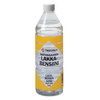  Увеличить 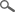 ТИПВысокоочищенный уайт-спирит, с легким запахом, не содержащий ароматов. Увеличить ОБЛАСТЬ ПРИМЕНЕНИЯЭффективный растворитель для алкидных красок и лаков, а также для обезжиривания мелких поверхностей перед окраской. Увеличить ОБЪЕКТЫ ПРИМЕНЕНИЯЭффективный растворитель для алкидных красок и лаков, а также для обезжиривания мелких поверхностей перед окраской. Увеличить ТЕХНИЧЕСКИЕ ДАННЫЕЦветаБесцветный, прозрачный.Бесцветный, прозрачный.РасходОбычно не более 10% от массы лакокрасочного материала.Обычно не более 10% от массы лакокрасочного материала.Тара1 л, 3 л, 10 л.1 л, 3 л, 10 л.Плотность0,78 кг/л.0,78 кг/л.ХранениеВыдерживает хранение и транспортировку при низких температурах. Выдерживает хранение и транспортировку при низких температурах. Свидетельство о государственной регистрацииСвидетельство о государственной регистрацииСвидетельство о государственной регистрацииИНСТРУКЦИЯ ПО ИСПОЛЬЗОВАНИЮ ИЗДЕЛИЯРазбавлениеСм. техническую характеристику конкретного материала.См. техническую характеристику конкретного материала.Очистка инструментовСм. техническую характеристику конкретного материала.См. техническую характеристику конкретного материала.ОХРАНА ТРУДА Содержит промышленный бензин (нафта) гидрированный тяжелый ОПАСНОСТЬ. Огнеопасные жидкость и пар. Возможен смертельный исход при попадании вовнутрь и контакте с органами дыхания. Часто повторяющийся контакт может вызвать сухость и растрескивание кожи. Избегать вдыхания тумана/пара/брызг. Применять только снаружи и в помещениях с эффективной вентиляцией. ПРИ ПОПАДАНИИ ХИМИКАТА ВОВНУТРЬ: незамедлительно связаться с Центром по отравлениям или врачом. Нельзя вызывать рвоту. При необходимости медицинской помощи показать упаковку или предупредительную этикетку. Хранить закрытым на замок. Хранить в недоступном для детей месте. На Уайт-спирит 1050 имеется паспорт техники безопасности.Паспорт техники безопасности Содержит промышленный бензин (нафта) гидрированный тяжелый ОПАСНОСТЬ. Огнеопасные жидкость и пар. Возможен смертельный исход при попадании вовнутрь и контакте с органами дыхания. Часто повторяющийся контакт может вызвать сухость и растрескивание кожи. Избегать вдыхания тумана/пара/брызг. Применять только снаружи и в помещениях с эффективной вентиляцией. ПРИ ПОПАДАНИИ ХИМИКАТА ВОВНУТРЬ: незамедлительно связаться с Центром по отравлениям или врачом. Нельзя вызывать рвоту. При необходимости медицинской помощи показать упаковку или предупредительную этикетку. Хранить закрытым на замок. Хранить в недоступном для детей месте. На Уайт-спирит 1050 имеется паспорт техники безопасности.Паспорт техники безопасности 
Вредный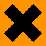 Содержит промышленный бензин (нафта) гидрированный тяжелый ОПАСНОСТЬ. Огнеопасные жидкость и пар. Возможен смертельный исход при попадании вовнутрь и контакте с органами дыхания. Часто повторяющийся контакт может вызвать сухость и растрескивание кожи. Избегать вдыхания тумана/пара/брызг. Применять только снаружи и в помещениях с эффективной вентиляцией. ПРИ ПОПАДАНИИ ХИМИКАТА ВОВНУТРЬ: незамедлительно связаться с Центром по отравлениям или врачом. Нельзя вызывать рвоту. При необходимости медицинской помощи показать упаковку или предупредительную этикетку. Хранить закрытым на замок. Хранить в недоступном для детей месте. На Уайт-спирит 1050 имеется паспорт техники безопасности.Паспорт техники безопасности Содержит промышленный бензин (нафта) гидрированный тяжелый ОПАСНОСТЬ. Огнеопасные жидкость и пар. Возможен смертельный исход при попадании вовнутрь и контакте с органами дыхания. Часто повторяющийся контакт может вызвать сухость и растрескивание кожи. Избегать вдыхания тумана/пара/брызг. Применять только снаружи и в помещениях с эффективной вентиляцией. ПРИ ПОПАДАНИИ ХИМИКАТА ВОВНУТРЬ: незамедлительно связаться с Центром по отравлениям или врачом. Нельзя вызывать рвоту. При необходимости медицинской помощи показать упаковку или предупредительную этикетку. Хранить закрытым на замок. Хранить в недоступном для детей месте. На Уайт-спирит 1050 имеется паспорт техники безопасности.Паспорт техники безопасности ОХРАНА ОКРУЖАЮЩЕЙ СРЕДЫ И УТИЛИЗАЦИЯ ОТХОДОВНе выливать в канализацию, водоем или в землю. Жидкие остатки передать в места сбора вредных отходов. Пустые, сухие банки можно вывезти на свалку. Не выливать в канализацию, водоем или в землю. Жидкие остатки передать в места сбора вредных отходов. Пустые, сухие банки можно вывезти на свалку. ТРАНСПОРТИРОВКАVAK/ADR 3 IIVAK/ADR 3 II